Форма бланка утверждена РешениемМС МО «Купчино» от 24.10.2019 № 14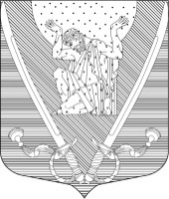 МУНИЦИПАЛЬНЫЙ СОВЕТвнутригородского муниципального образованияСанкт-Петербургамуниципальный округ Купчино6 СОЗЫВ (2019-.г.)Р Е Ш Е Н И Е  № 5228.12.2020 г.                                                                                          Санкт-Петербург«Об утверждении местного бюджета внутригородскогомуниципального образования Санкт-Петербурга муниципальный округ Купчино на 2021 год»В соответствии с положениями Бюджетного кодекса Российской Федерации, Федерального закона от 06.10.2003 № 131-ФЗ «Об общих принципах организации местного самоуправления в Российской Федерации», Закона Санкт-Петербурга от 23.09.2009 № 420-79 «Об организации местного самоуправления в Санкт-Петербурге», ст.ст. 21, 49 Устава внутригородского муниципального образования Санкт-Петербурга муниципальный округ Купчино (далее – «Устав»), а также Положения «О бюджетном процессе во внутригородском муниципальном образовании Санкт-Петербурга муниципальный округ Купчино», учитывая результаты публичных слушаний по проекту местного бюджета МО «Купчино» на 2021 год,Муниципальный Совет     Р  Е  Ш  И  Л   :Утвердить бюджет внутригородского муниципального образования Санкт-Петербурга муниципальный округ Купчино на 2021 год, внесенный на рассмотрение Главой Местной администрации внутригородского муниципального образования Санкт-Петербурга муниципальный округ Купчино в размерах: 1.1. общий объем доходов - в сумме 99 510,0 тыс.руб.; 1.2. общий объем расходов - в сумме 99 510,0 тыс.руб.;1.3. дефицит – 0,00 тыс.руб.;1.4. профицит – 0,00 тыс.руб.  Утвердить Доходы бюджета внутригородского муниципального образования Санкт-Петербурга муниципальный округ Купчино на 2021 год согласно Приложению №1.Утвердить Ведомственную структуру расходов бюджета внутригородского муниципального образования Санкт-Петербурга муниципальный округ Купчино на 2021 год согласно Приложению №2. Утвердить Распределение бюджетных ассигнований бюджета внутригородского муниципального образования Санкт-Петербурга муниципальный округ Купчино на 2021 год по разделам, подразделам классификации расходов бюджета согласно Приложению №3. Утвердить Источники финансирования дефицита бюджета внутригородского муниципального образования Санкт-Петербурга муниципальный округ Купчино на 2021 год согласно Приложению №4. Утвердить главными распорядителями средств бюджета внутригородского муниципального образования Санкт-Петербурга муниципальный округ Купчино Местную администрацию внутригородского муниципального образования Санкт-Петербурга муниципальный округ Купчино и Муниципальный Совет внутригородского муниципального образования Санкт-Петербурга муниципальный округ Купчино.Утвердить Перечень и коды бюджетной классификации доходов бюджета внутригородского муниципального образования Санкт-Петербурга муниципальный округ Купчино на 2021 год согласно Приложению №5Утвердить Перечень и коды главных администраторов доходов бюджета внутригородского муниципального образования муниципальный округ Купчино на 2021 год согласно Приложению №6 Утвердить перечень, наименование и коды главных администраторов источников финансирования дефицита бюджета внутригородского муниципального образования муниципальный округ Купчино на 2021 год согласно Приложению №7Утвердить Распределение бюджетных ассигнований по разделам, подразделам, целевым статьям, группам (группам и подгруппам), видов расходов бюджета внутригородского муниципального образования Санкт-Петербурга муниципальный округ Купчино на 2021 год согласно Приложению №8Утвердить общий объем бюджетных ассигнований, направляемых на исполнение публичных нормативных обязательств на 2021 год - в сумме 11 205,3 тыс. руб. Утвердить объем межбюджетных трансфертов из бюджета Санкт-Петербурга в 2021 году в размере 17 592,7 тыс.руб. Утвердить объем субвенций из бюджета Санкт-Петербурга на 2021 год: на исполнение отдельных государственных полномочий Санкт-Петербурга по организации и осуществлению деятельности по опеке и попечительству, назначению и выплате денежных средств на содержание детей, находящихся под опекой и попечительством, и денежных средств на содержание детей, переданных на воспитание в приемные семьи - в сумме   17 584,9 тыс. руб. на исполнение отдельного государственного полномочия Санкт-Петербурга по определению должностных лиц, уполномоченных составлять протоколы об административных правонарушениях, и составлению протоколов об административных правонарушениях – в сумме 7,8 тыс.руб. Утвердить резервный фонд Местной администрации внутригородского муниципального образования Санкт-Петербурга муниципальный округ Купчино в размере 200,0 тыс.руб. Установить верхний предел муниципального долга по состоянию на 01 января 2022 года в размере 0,00 руб., в т.ч. по муниципальным гарантиям 0,00 руб. Установить предельный объем муниципального долга на 2021 год в размере 0,0 руб. Исполнение бюджета внутригородского муниципального образования Санкт-Петербурга муниципальный округ Купчино на 2021 год возложить на Местную администрацию и на Главу Местной администрации муниципального образования.    Опубликовать настоящее Решение в установленный законом срок в официальном печатном издании МО «Купчино» – газете «Вестник муниципального образования «Купчино» и на сайте внутригородского муниципального образования Санкт-Петербурга муниципальный округ Купчино - mokupchino.ruКонтроль за исполнением настоящего Решения возложить на Главу муниципального образования А.В. Пониматкина.Решение вступает в силу с 01 января 2021 года.Глава муниципального образования -Председатель Муниципального Совета                                       А.В. Пониматкин192212,  Санкт-Петербург,  ул. Будапештская,  дом № 19,  корп.№ 1;  тел.  (812) 7030410,  e-mail: mocupсh@gmail.com.